При обсуждении прочитанного,                                   могут пригодиться советы психолога                                 по умению активного слушания.                                            Вот эти советы:Слушать собеседника всем телом.Внимательно молчать и давать собеседнику «открывающие реплики»: «да», «понимаю», «продолжай, продолжай» и другие.Уточнять: «Что ты имеешь в виду?» и другие уточнения.Перефразировать: «Если я тебя правильно понял(а), ты считаешь, что…» и другие фразы.Отражать чувства: «Это тебе неприятно» и так далее.Резюмировать: «Если обобщить, то тебя беспокоит (ты хотел бы)…и тому подобное».Приятного прочтения, плодотворного обсуждения и взаимопонимания между вами, родители,                               и вашими детьми!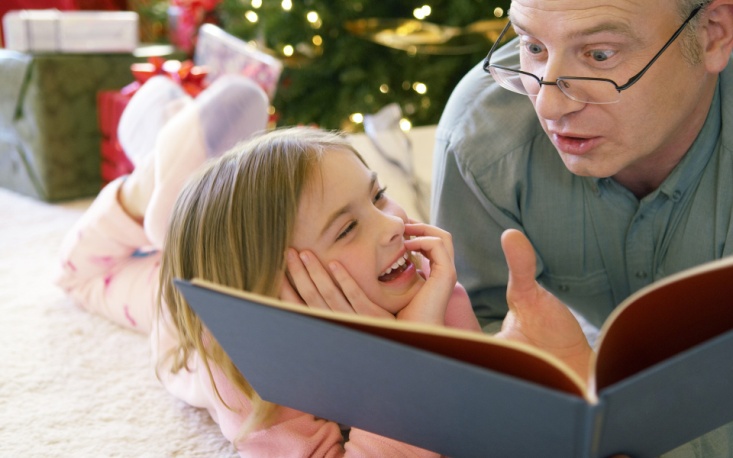  «Библиотека для детей и юношества имени Альберта Лиханова»приглашает васс понедельника по пятницус 10.00 до 18.00обед с 13.00 до 14.00суббота – с 9.00 до 17.00 воскресенье - выходнойЛетний график работы: с понедельника по четверг с 10.00 до 18.00 в пятницу  с 10.00 до 17.00                                                            суббота и воскресенье – выходнойНаш адрес:г. Киров, ул. Орловская, 17ател.32-19-99 (общий)тел./факс 32-19-32 (директор)тел. 64-43-91 (психолого-педагогический отдел) тел. 64-47-02 (абонемент)приглашаем подписаться на страницу в сети «ВКонтакте» «Психолого-педагогический отдел»https://vk.com/ppo_biblсайт: www.lihanovlib.rue-mail: biblioteka2004@yandex.ruДля вас, родители!: информационный буклет/                            сост. Е.А.Спицына. - Киров: МБУ «Библиотека                                   им. А.Лиханова, 2016МБУ «Библиотека для детей и юношества имени Альберта Лиханова»Психолого-педагогический отдел «Для вас, родители!»:художественная литература                  для чтения в семейном кругу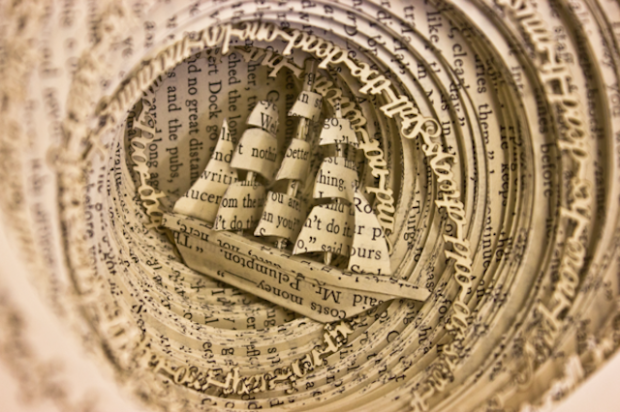 Информационный буклет                                                                                                                      Часть 3Киров2016 годИнформационный буклет составлен                                       по предпочтениям участников открытого                    конкурса творческих работ                                                       «Как слово наше отзовётся…»                                                                                                                     (конкурс проведён психолого-педагогическим отделом  к Году литературы - 2015)С 1 сентября по 28 ноября 2015 года в городе Кирове и Кировской области прошёл открытый конкурс творческих работ «Как слово наше отзовётся…», посвящённый Году литературы в Российской Федерации.Данный конкурс относится к серии «Призвание – Педагог» и впервые был проведен в 2007 году на базе Библиотеки имени Альберта Лиханова. По многочисленным просьбам участников конкурс стал ежегодным. Каждый год затрагивалась наиболее актуальная тема: Год семьи, Год молодёжи, Год учителя, 25-летие Кировского отделения Российского детского фонда, Год охраны окружающей среды, 10-летие МКУ «Библиотека для детей и юношества имени Альберта Лиханова», Год культуры. Однако в каждом конкурсе особое внимание уделялось теме служения детям, повышению авторитета профессии педагога.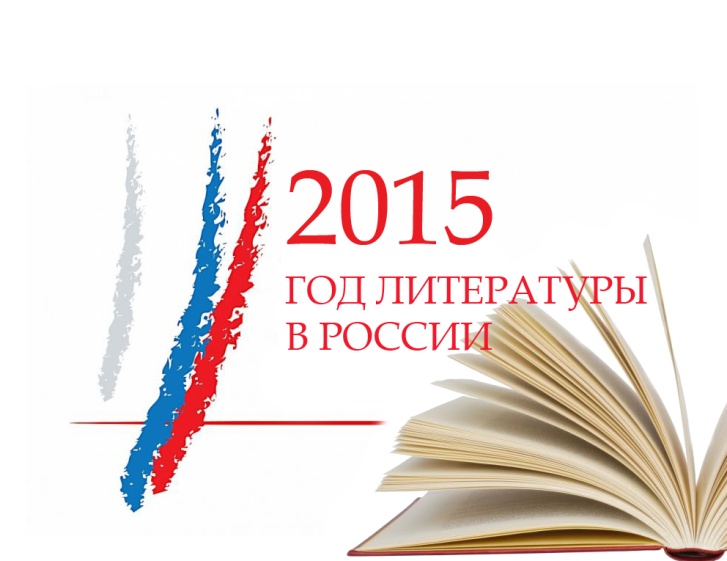 В связи с тем, что 2015 год был объявлен Годом литературы в России, конкурс «Как слово наше отзовётся…» посвящён, в первую очередь, роли книги и чтения в жизни людей, в становлении их личности. Были представлены различные работы: научная статья, сочинение, эссе, работа в поэтическом жанре, электронная презентация, буктрейлер, фильм, серия фотографий. В конкурсе приняло участие 114 человек: это учащиеся 5-11 классов, студенты средних специальных и высших учебных заведений, а также взрослые (педагоги, библиотекари и все те, кого заинтересовала данная тема).	После анализа работ, пришедших на конкурс «Как слово наше отзовётся…», главным библиотекарем психолого-педагогического отдела библиотеки  им. А.Лиханова, автором идеи, членом жюри и координатором конкурса Еленой Анатольевной Спицыной был составлен информационный буклет в трёх частях со списками литературы, рекомендованной к прочтению участниками конкурса. Часть 3.  Зарубежная литератураАнтуан де Сент-Экзюпери  «Маленький принц», «Планета людей»Бредбери Р. «451 градус по Фаренгейту», «Вино из одуванчиков»Войнич Э. «Овод»Гейман Н. «Американские боги» Гир К. «Таймлесс»Глайнз  Э. «Морской бриз», «Упавшие слишком далеко»Гюго В. «Человек, который смеется»Дешнер Д. «Бегущий в лабиринте»Дрейпер  Ш. «Привет, давай поговорим» Зузак М. «Книжный вор»Кафка Ф. «Превращение»Керуак Д. «В дороге»   Кобо Абэ «Сожженная карта» Кови  Ш. "7 навыков высокоэффективных тинейджеров"Коллинз С. «Голодные игры» Конан Дойл А. «Приключения Шерлока Холмса»Лондон  Джек «Алая чума», «Белый Клык» Мартин Джордж «Песнь льда и огня»Нортап С. «12 лет рабства»Парр М. «Вафельное сердце»Пеннак Д. «Глаз Волка», «Собака Пёс»Перро Ш. «Золушка»Портер Элинор «Поллианна»Ремарк Э. «Жизнь взаймы» Сакс О. «Человек, который принял жену за шляпу»Сиболд Эллис  «Милые кости»Спаркс Н. «Лучшее во мне»Старк Ульф «Пусть танцуют белые медведи»Сэлинджер Дж. "Над пропастью во ржи"Толкин Дж. «Хоббит или туда и обратно»,  «Властелин колец»   Уир Энди «Марсианин» Уорд Рейчел «Числа» Фицджеральд Фр. «Ночь нежна»Форман Гейл «Если я останусь» Хайд Кэтрин «Заплати другому»Хайтани Кэндзиро «Взгляд Кролика»Харпер Ли «Убить пересмешника»Хемингуэй Э. «Старик и море» Шекспир У." Ромео и Джульетта" Эшер Джей «13 причин почему» Приятного и полезного чтения!https://vk.com/event102842610 - информация о конкурсе и материалы конкурса «ВКонтакте»